Supplemental Digital Content 2. Home training program V1* (weekly training of the quadriceps and hamstrings & evaluation methods) W, Week; HR, Q, Quadriceps; H, Hamstrings; mA, milliAmperes; MRC, Medical Research Council.     *Phase V1: Three 20 to 30-minute resistance training sessions per week with a 48h rest between sessions and one evaluation session per week                                                                                                                     D1: Training sessionIsometric FES training of quadriceps and hamstringsIntensity is increased until a muscle contraction of 4/5 MRC5 sets of 12 to 15 contractions 5s ON, 5s OFF with a 2 min rest between sets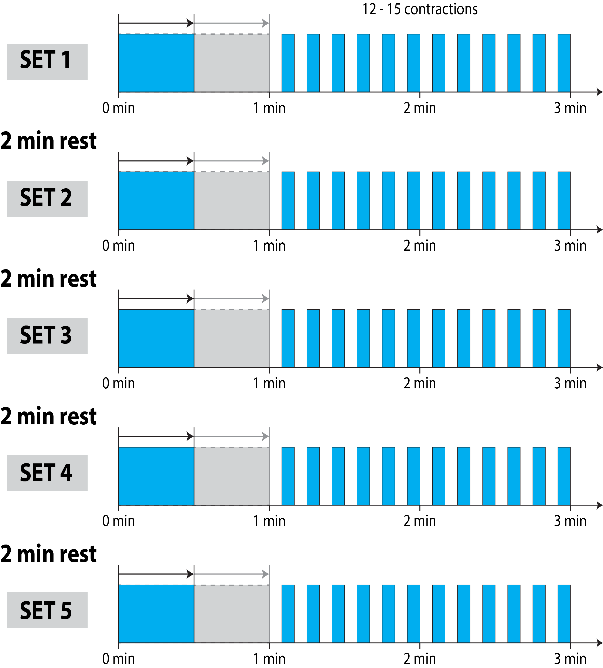 Patient’s positioning: supine position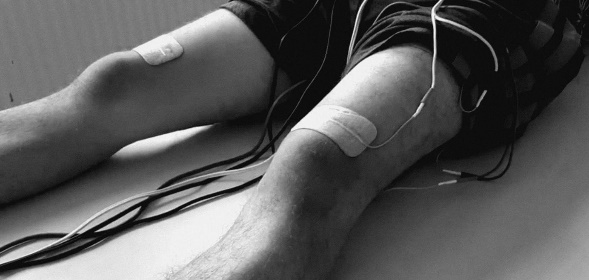 Each contraction =                                                                                                                                     1 s: Intensity increases (0 mA –>Imax)                                                                                                                   3 s: Stimulation at Imax                                                                                                                                       1 s: Intensity decreases (Imax -> 0 mA)                                                                                                                   5 s: RestAfter each set, XX was allowed to increase the stimulation intensity to counteract fatigue and maintain a strong contraction.As a precaution, it was recommended that the intensity not be increased by more than 40 mA during a single session.D2: RestIsometric FES training of quadriceps and hamstringsIntensity is increased until a muscle contraction of 4/5 MRC5 sets of 12 to 15 contractions 5s ON, 5s OFF with a 2 min rest between setsPatient’s positioning: supine positionEach contraction =                                                                                                                                     1 s: Intensity increases (0 mA –>Imax)                                                                                                                   3 s: Stimulation at Imax                                                                                                                                       1 s: Intensity decreases (Imax -> 0 mA)                                                                                                                   5 s: RestAfter each set, XX was allowed to increase the stimulation intensity to counteract fatigue and maintain a strong contraction.As a precaution, it was recommended that the intensity not be increased by more than 40 mA during a single session.D3: Training sessionIsometric FES training of quadriceps and hamstringsIntensity is increased until a muscle contraction of 4/5 MRC5 sets of 12 to 15 contractions 5s ON, 5s OFF with a 2 min rest between setsPatient’s positioning: supine positionEach contraction =                                                                                                                                     1 s: Intensity increases (0 mA –>Imax)                                                                                                                   3 s: Stimulation at Imax                                                                                                                                       1 s: Intensity decreases (Imax -> 0 mA)                                                                                                                   5 s: RestAfter each set, XX was allowed to increase the stimulation intensity to counteract fatigue and maintain a strong contraction.As a precaution, it was recommended that the intensity not be increased by more than 40 mA during a single session.D4: RestIsometric FES training of quadriceps and hamstringsIntensity is increased until a muscle contraction of 4/5 MRC5 sets of 12 to 15 contractions 5s ON, 5s OFF with a 2 min rest between setsPatient’s positioning: supine positionEach contraction =                                                                                                                                     1 s: Intensity increases (0 mA –>Imax)                                                                                                                   3 s: Stimulation at Imax                                                                                                                                       1 s: Intensity decreases (Imax -> 0 mA)                                                                                                                   5 s: RestAfter each set, XX was allowed to increase the stimulation intensity to counteract fatigue and maintain a strong contraction.As a precaution, it was recommended that the intensity not be increased by more than 40 mA during a single session.D5: Training sessionIsometric FES training of quadriceps and hamstringsIntensity is increased until a muscle contraction of 4/5 MRC5 sets of 12 to 15 contractions 5s ON, 5s OFF with a 2 min rest between setsPatient’s positioning: supine positionEach contraction =                                                                                                                                     1 s: Intensity increases (0 mA –>Imax)                                                                                                                   3 s: Stimulation at Imax                                                                                                                                       1 s: Intensity decreases (Imax -> 0 mA)                                                                                                                   5 s: RestAfter each set, XX was allowed to increase the stimulation intensity to counteract fatigue and maintain a strong contraction.As a precaution, it was recommended that the intensity not be increased by more than 40 mA during a single session.D6: RestIsometric FES training of quadriceps and hamstringsIntensity is increased until a muscle contraction of 4/5 MRC5 sets of 12 to 15 contractions 5s ON, 5s OFF with a 2 min rest between setsPatient’s positioning: supine positionEach contraction =                                                                                                                                     1 s: Intensity increases (0 mA –>Imax)                                                                                                                   3 s: Stimulation at Imax                                                                                                                                       1 s: Intensity decreases (Imax -> 0 mA)                                                                                                                   5 s: RestAfter each set, XX was allowed to increase the stimulation intensity to counteract fatigue and maintain a strong contraction.As a precaution, it was recommended that the intensity not be increased by more than 40 mA during a single session.D7: Evaluation sessionEvaluation session of both quadricepsIntensity is increased until a muscle contraction of 4/5 MRC5 sets of 10 contractions /2min rest between sets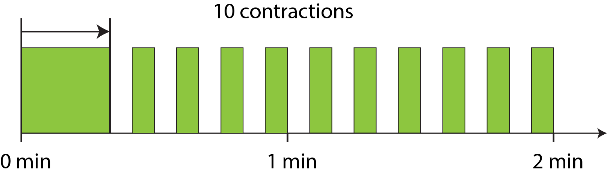 Patient’s positioning: sitting position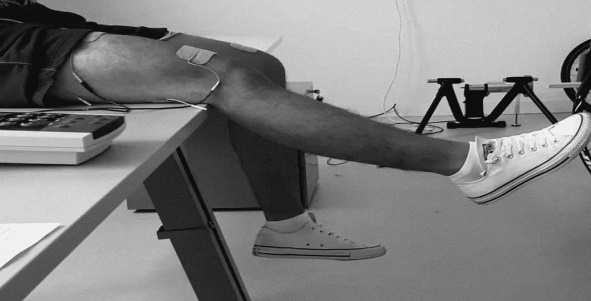 The minimum intensity required to produce muscle strength of 4/5 MRC in each quadriceps is noted by the subject on a dedicated sheetThis stimulation intensity served as an initial intensity for the training of the following week.D 1: …D7: … Devices and parameters usedDevices and parameters usedDevices and parameters usedPortable stimulator CEFAR Physio 4®              4 cables and electrodes (left Q, right Q, left H and right H) Parameters of stimulation: Rectangular biphasic current pulses, 1 sec rising and 1 sec descending ramp, frequency 30Hz, pulse duration: 450µs, stimulation trains: 5 sec, rest time: 5 sec.Portable stimulator CEFAR Physio 4®              4 cables and electrodes (left Q, right Q, left H and right H) Parameters of stimulation: Rectangular biphasic current pulses, 1 sec rising and 1 sec descending ramp, frequency 30Hz, pulse duration: 450µs, stimulation trains: 5 sec, rest time: 5 sec.Portable stimulator CEFAR Physio 4®              4 cables and electrodes (left Q, right Q, left H and right H) Parameters of stimulation: Rectangular biphasic current pulses, 1 sec rising and 1 sec descending ramp, frequency 30Hz, pulse duration: 450µs, stimulation trains: 5 sec, rest time: 5 sec.